WAED SALEM SHAMAILEH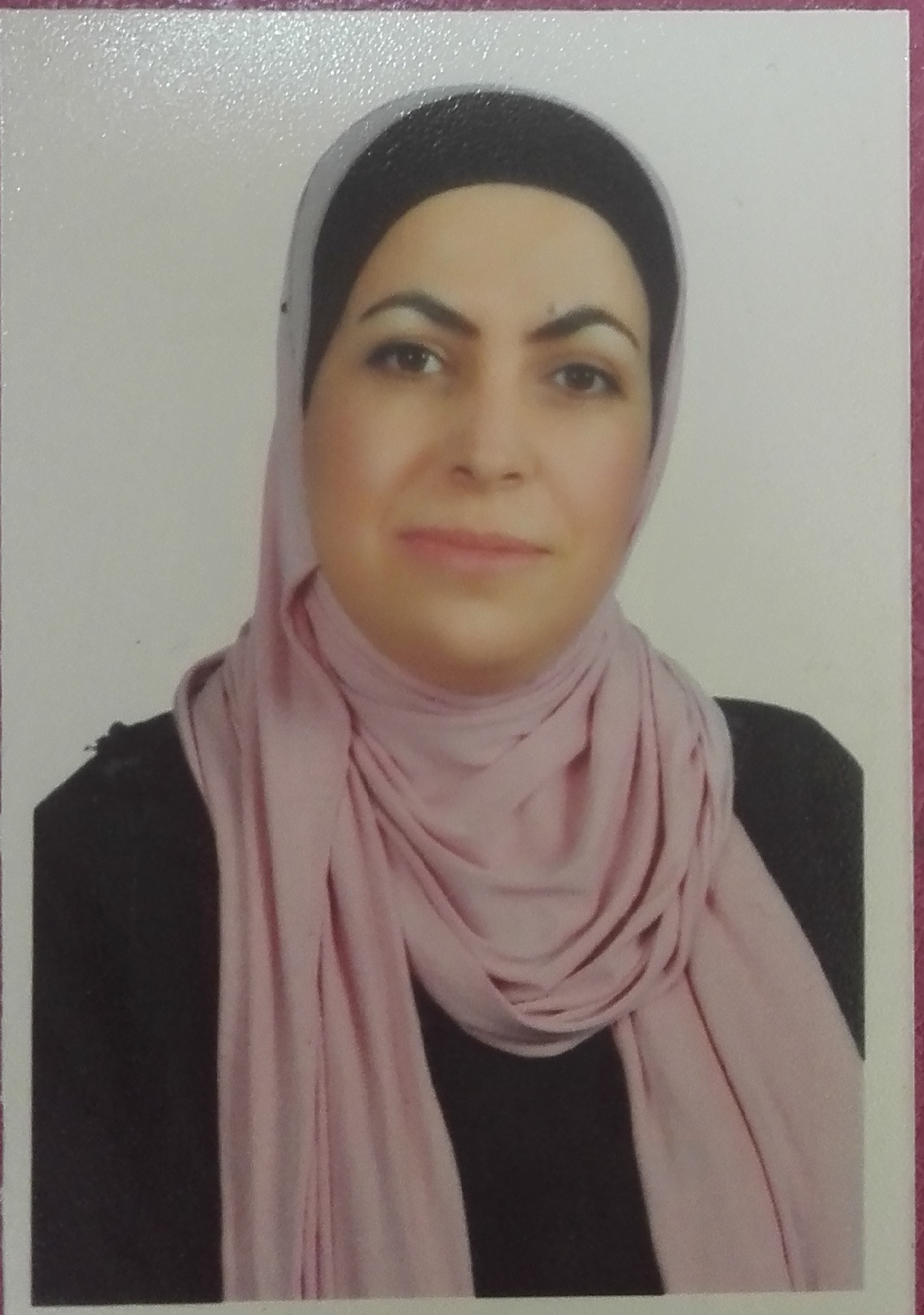 Personal InformationNationality: JordainanSocial status: MarriedPlace of residence: Karak-JordanEducational QualificationsMaster degree in Biology from Mu'tah University.Thesis:" Effect of Wastewater Treatment on the Bacterial Quality and Quantity at Mu'tah University Plant"Bachelor's degree in Biology from Mu'tah University.Experiences:Working in Mu'tah university as  lecturer   since feb.2015 up to date. Working in Mu'tah university as teaching assistance since Agu.2005 Up to 2015.Courses Microbiology Microbiology for nursing studentsIntroduction to ecologyBiology 101EmbryologyPractical ( laboratories)Practical Microbiology                         Practical  Biology 105Practical Invertebrates                        Practical  Animal physiologyPractical Genetics                                 Practical HematologyPractical Medical Analysis                  Practical Plant Biology Practical Plant physiology                   Practical Biology 106Mobile Number: 0795194643Email:waadwater1@yahoo.com